FEDERATION ALGERIENNE DE FOOT BALLLIGUE REGIONALE DE FOOT BALL CENTRELIGUE DE FOOT BALL DE LA WILAYA DE BEJAIA                     2EME EDITION                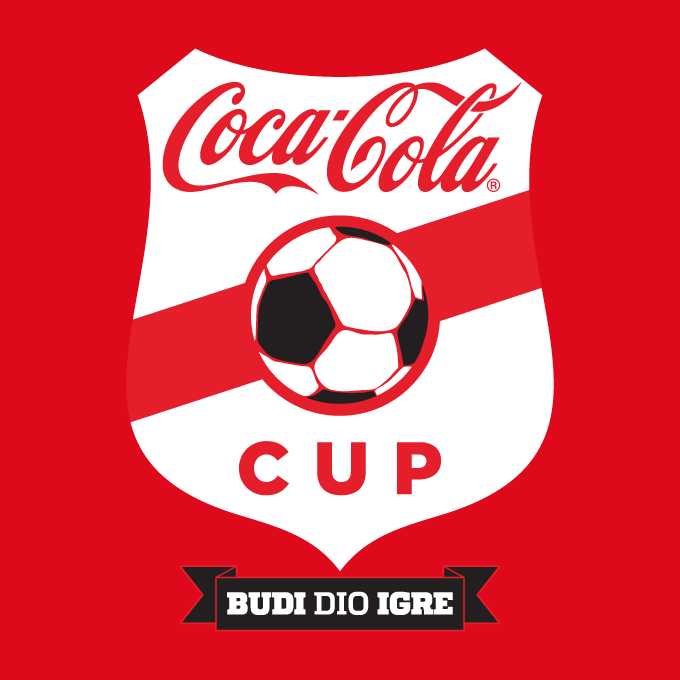 PHASE WILAYA DE BEJAIA2eme tour  FOOT A 08   CATEGORIE D’AGE U13 (2007-2008) LIEU: AOKAS       DATE :  VENDREDI 21 FEVRIER 2020 AEFSAHEL.  BOUGIE.CITY. JSCAOKAS.  ASJTBEJAIA.JIOUAZZOUG.  O KHARRATA. CRBEJAIA. MOBEJAIADUREE DES RENCONTRES  2X15MN TIRS AUX BUTS EN CAS D’EGALITE 2 EQUIPES SERONT QUALIFIEES  A LA PHASE          REGIONALE FEDERATION ALGERIENNE DE FOOT BALLLIGUE REGIONALE DE FOOT BALL CENTRELIGUE DE FOOT BALL DE LA WILAYA DE BEJAIA                     2EME EDITION                PHASE WILAYA DE BEJAIA2eme tour  FOOT A 08    CATEGORIE D’AGE U13 (2007-2008) LIEU: TIMEZRIT      DATE :  SAMEDI 22 FEVRIER 2020  MCTIMEZRIT.JSAAMIZOUR.ASSAKBOU.CRBAMIZOURESAGHBALA.  FETAZMALT.  O AKBOU.   JSMBEJAIA DUREE DES RENCONTRES  2X15MN TIRS AUX BUTS EN CAS D’EGALITE 2 EQUIPES SERONT QUALIFIEES  A LA PHASE          REGIONALE Terrain 01HORAIRE TERRAIN 02HORAIRE 2em tour2em tour2em tour2em tourAEFS / BCITY   A09H30JSCA/ASJTB   B09h30JIO/OK           C10H15MOB/CRB        D10h15FINALEFINALEFINALEFINALEVAINQUEUR  A vs B11H00VAINQUEUR  C vs D11H45Terrain 01HORAIRE TERRAIN 02HORAIRE 2em tour2em tour2em tour2em tourMCT/ESA          A09H30FET/OA        B09h30JSMB/JSAA       C10H15ASSA/CRBA    D10h15FINALEFINALEFINALEFINALEVAINQUEUR  A vs B11H00VAINQUEUR  C vs D11H45